2024 Charlton Youth SoccerScholarship ApplicationDescription: Charlton Youth Soccer proudly sponsors a scholarship program for two Charlton high school students (one boy/girl) who are accepted for enrollment at a college/university for 2023/24 school year.Requirements:1.  Must be a graduating senior who has participated in Charlton Youth Soccer for a minimum of 2 years.2.  Must complete the application below and submit a typed essay on how playing soccer has influenced you in a positive way.Due Date: Friday, April 26, 2023Award: Two (2) $250 Scholarships will be presented upon review of all applications.Name: 	Address: 	Email: 	# of years played at CYS: 	 Grades Participated: 	 Additional CYS involvement (coaching,ref,volunteer): 	High School: 	University/CollegeAttending: 	Signature of Applicant: 	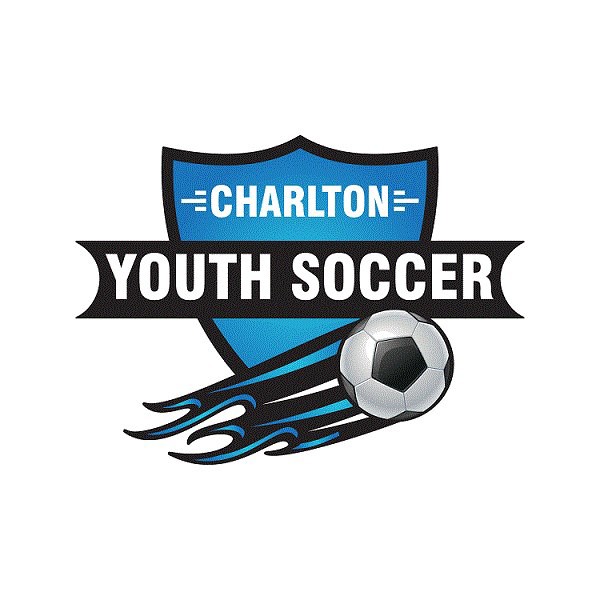 Mail to: Charlton Youth SoccerP.O. Box 1069Charlton City, MA 01507or Email: charltonyouthsoccerinc@gmail.com